.Restart on Wall 5 after 12 countsIntro:  32 counts on lyricsAlt. music: “Birthday’ by Katy Perry (CD ‘PRISM’ Deluxe Version)Intro:  16 counts on the lyrics[1-8]	STEP, POINT, STEP, POINT, JAZZ BOX[9-16]	SIDE TOUCHES, HEEL-TOGETHER, HEEL-TOGETHER 1/4 TURNRestart:	At this point on Wall 5 (12 o’clock) (‘Friends of Mine’ only)[17-24]	RIGHT CHASSE, ROCK BACK, LEFT TOE STRUT, RIGHT TOE STRUT[25-32]	LEFT CHASSE, ROCK BACK, STEP FORWARD, TOE TOUCH BEHIND, STEP BACK, HEEL TOUCH FORWARDChoreographed for our friends who joined us at the ‘Let The Good Times Roll ……’ Workshop.Have Fun!Contact Information:Vivienne:   linedanceviv@hotmail.com   www.stayinline.caFred:  fbuckyca2000@yahoo.com     www.fredbuckley.netFriends Of Ours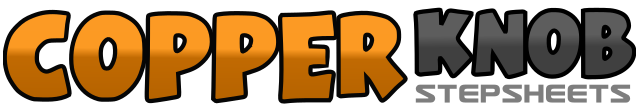 .......Count:32Wall:4Level:Beginner.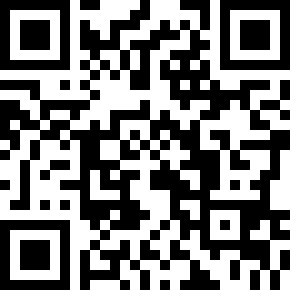 Choreographer:Vivienne Scott (CAN) & Fred Buckley (CAN) - October 2014Vivienne Scott (CAN) & Fred Buckley (CAN) - October 2014Vivienne Scott (CAN) & Fred Buckley (CAN) - October 2014Vivienne Scott (CAN) & Fred Buckley (CAN) - October 2014Vivienne Scott (CAN) & Fred Buckley (CAN) - October 2014.Music:Friends of Mine - Jason Blaine : (CD: Friends of Mine)Friends of Mine - Jason Blaine : (CD: Friends of Mine)Friends of Mine - Jason Blaine : (CD: Friends of Mine)Friends of Mine - Jason Blaine : (CD: Friends of Mine)Friends of Mine - Jason Blaine : (CD: Friends of Mine)........1-2Step forward on right.  Point left to left side.3-4Step forward on left.  Point right to right side.5-6Cross right over left.  Step back on left.7-8Step right to right side.  Step forward on left.1-2Step right to right side, Touch left beside right (optional clap)3-4Step left to left side.   Touch right beside left (optional clap)5-6Touch right heel forward.  Step right beside left.7-8Turn 1/4 left and touch left heel forward.  Step left beside right.1&2Step right to right side.  Step left beside right.  Step right to right side.3-4Rock back on left.  Recover onto right.5-6Touch left toe to left side.  Drop heel.7-8Cross right toe over left.  Drop heel.1&2Step left to left side.  Step right beside left.  Step left to left side.3-4Rock back on right.  Recover onto left.5-6Step forward on right.   Touch left toe behind right bending knees (e.g. a curtsey for the Ladies or Gents can doff their hats!)7-8Step back on left.  Touch right heel forward.